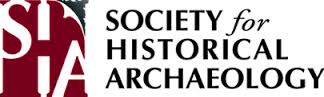 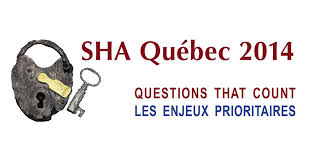 Ethics Bowl Registration FormFor the first time, the APTC Student Subcommittee of the SHA, aided by the Ethics Committee, is sponsoring its own Ethics Bowl. Undergraduate and graduate students are encouraged to participate in fun rounds of friendly competition. Teams will be given cases in advance and winners selected based on team solutions to ethical problems. They will be scored on clarity, depth, focus, and judgment in their responses. Registration is . Individual students can sign up and we will coordinate teams, or students are welcome to form their own teams – teams are composed of . Simply fill in this form (if you are registering as an individual student, only use Name (1); if you are registering as a team, the Name (1) should be a graduate student and the leader of the team) and send it to SHAethicsbowl2014@gmail.com Teams will be accepted on a first-come first-served basis.Name (1): _________________________________________  Grade: __________________Email address: _______________________________________________________________I am presenting a paper: 		Yes				No Name (2): _________________________________________  Grade: __________________Email address: _______________________________________________________________I am presenting a paper: 		Yes				No Name (3): _________________________________________  Grade: __________________Email address: _______________________________________________________________I am presenting a paper: 		Yes				No Name (4): _________________________________________  Grade: __________________Email address: _______________________________________________________________I am presenting a paper: 		Yes				No Affiliation: __________________________________________________________________Pictures of the event will be taken and on the internet.I (we) agree to my (our) image being used: 	Yes			No 